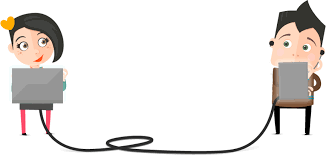 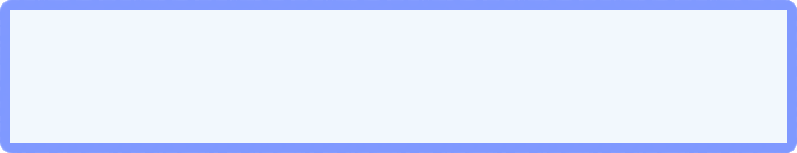 Escuela Normal de Atlacomulco, México.DR. LUIS MACARIO FUENTES FAVILA.	MTRO. MASIEL MAURICIO RAMÍREZ ESCOBAR. 	.La investigación se desarrolla en la Escuela Normal de Atlacomulco México, Institución de nivel superior con 141 alumnos y 78 docentes, donde se ofertan las Licenciaturas en Educación Secundaria, con las Especialidades en Lengua Extranjera (Inglés), Español e Historia.Propósito.Implementar una plataforma educativa, que sirva como apoyo a la educación presencial que es la que actualmentese ofrece, que cuente con las herramientas para promover un nuevo entorno de Enseñanza – Aprendizaje.Implementación.En el proyecto de la inclusión del B-Learning como apoyo a la educación presencial en la escuela normal de Atlacomulco para el fortalecimiento de la formación docente se llevaron a cabo las siguientes tareas.Revisión de los recursos gratuitos que oferten servicios en plataformas educativas ya que no se cuenta con el recurso económico.Derivado del análisis de dichos recursos se eligió la plataforma Schoology que se adapta mejor a las necesidades institucionales.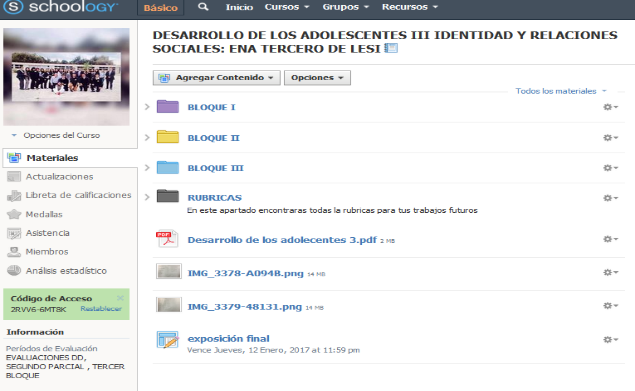 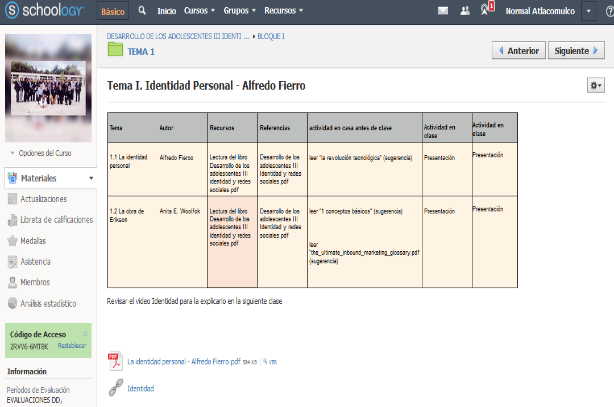 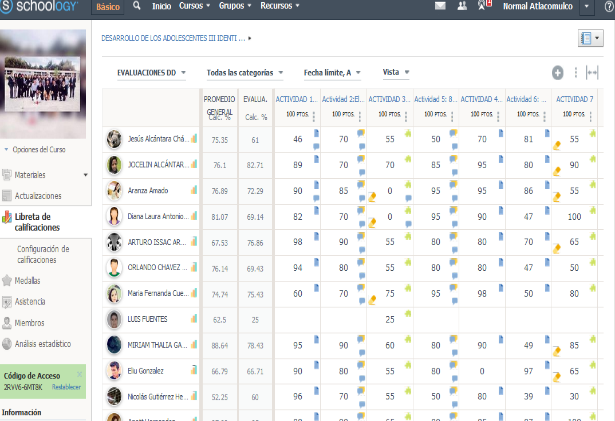 El aprendizaje para el entorno de la plataforma fue autónomo por parte de los docentes involucrados.Implementación de un primer piloto con el grupo de segundo grado de la Licenciatura en Educación Secundaria con Especialidad en Lengua Extranjera (Ingles); Llevado a cabo en el primer semestre del ciclo escolar 2016 – 2017.Encuesta de satisfacción del uso de la plataforma a la mitad y el final del semestre.Obtención de resultados hasta el momento del piloto.Resultados.Del 100% de los encuestados, el 24 % fueron hombres y el 76 % mujeres.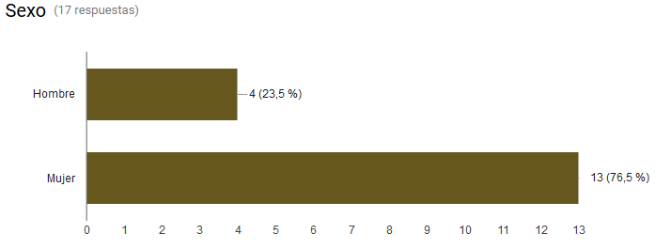 Después de terminado el piloto el 70.6% consideran que las herramientas virtuales que se vieron a través de la plataforma hacen máscómoda, eficientes y seguras las evaluaciones de las distintas actividades llevadas a cabo en la clase.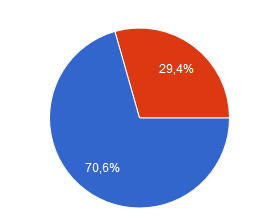 A los encuestados se les preguntó¿cuál era el motivo principal por el cual hacían uso de la plataforma?47.1% opinóque, para observar temas de clase, el 29.4 % para conocer temas y tareas futuras, el 11.8 % solo para entregar tareas y el 12 % entran en la categoría de otro.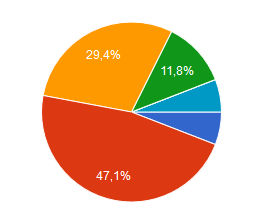 El 100% de los encuestados cree que la plataforma es un recurso en el cual se tuvo acceso a toda la información y contenidos del curso.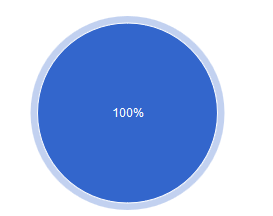 La calificación sobre la implementación de la plataforma en la materia Desarrollo de los Adolescentes 3 con respecto de las demás asignaturas que usaron un método tradicionalista fueron. Para el 53% fue útil mientras que para 29% fue novedoso y para el 18% fue funcional.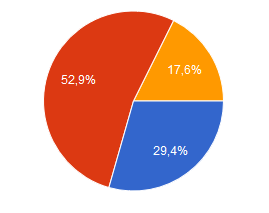 CONCLUSIONESLa modalidad del B-Learning implementada en esta Institución en su prueba piloto creó e incentivó entornos educativos novedosos que facilitaron los procesos de aprendizaje autónomo y de acompañamiento para la comunidad estudiantil mediante el empleo de las nuevas tecnologías, quedando como reto el inicio, la continuidad y mejora de un diseño instruccional.